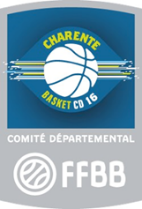 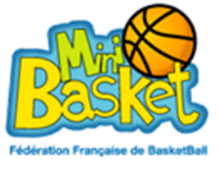 CLUB RECEVANT :CLUB RECEVANT : DATE :               9 équipes                                       18 Matchs                                   4min. non décomptées               9 équipes                                       18 Matchs                                   4min. non décomptées               9 équipes                                       18 Matchs                                   4min. non décomptéesNom des équipesNom des équipesNom des équipesA :D :G :B :E :H :C :F :I :POULE 1POULE 1POULE 1POULE 1POULE 1POULE 1POULE 1 Match n° 1 Match n° 1A   /   BA   /   BA   /   BA   /   BA   /   BScore :Score : Match n° 2 Match n° 2B   /   CB   /   CB   /   CB   /   CB   /   CScore :Score : Match n° 3 Match n° 3A   /   CA   /   CA   /   CA   /   CA   /   CScore :Score : P 1PointsPointsPointsPointsPointsPointsEquipe 1er match1er match2e match3e match3e matchTotalABCPOULE 2POULE 2POULE 2POULE 2POULE 2POULE 2POULE 2Match n° 1Match n° 1D   /   ED   /   ED   /   ED   /   ED   /   EScore :Score :Match n° 2Match n° 2E   /   FE   /   FE   /   FE   /   FE   /   FScore :Score :Match n° 3Match n° 3D   /   FD   /   FD   /   FD   /   FD   /   FScore :Score : P 2PointsPointsPointsPointsPointsPointsEquipe 1er match1er match2e match3e match3e matchTotalDEFPOULE 3POULE 3POULE 3POULE 3POULE 3POULE 3POULE 3Match n° 1Match n° 1G   /   HG   /   HG   /   HG   /   HG   /   HScore :Score :Match n° 2Match n° 2H   /   IH   /   IH   /   IH   /   IH   /   IScore :Score :Match n° 3Match n° 3G   /   IG   /   IG   /   IG   /   IG   /   IScore :Score : P 3PointsPointsPointsPointsPointsPointsEquipe 1er match1er match2e match3e match3e matchTotalTotalGHIPOULE 4POULE 4POULE 4POULE 4POULE 4POULE 4POULE 4Les 3 premiers de la 1er phaseLes 3 premiers de la 1er phaseLes 3 premiers de la 1er phaseLes 3 premiers de la 1er phaseLes 3 premiers de la 1er phaseLes 3 premiers de la 1er phaseLes 3 premiers de la 1er phase Match n° 1 Match n° 11 P1   /   1 P21 P1   /   1 P21 P1   /   1 P21 P1   /   1 P21 P1   /   1 P2Score :Score : Match n° 2 Match n° 21 P2   /   1 P31 P2   /   1 P31 P2   /   1 P31 P2   /   1 P31 P2   /   1 P3Score :Score : Match n° 3 Match n° 31 P1   /   1 P3 1 P1   /   1 P3 1 P1   /   1 P3 1 P1   /   1 P3 1 P1   /   1 P3 Score :Score : P 4PointsPointsPointsPointsPointsPointsEquipe 1er match1er match2e match3e match3e matchTotal1 P11 P21 P3POULE 5POULE 5POULE 5POULE 5POULE 5POULE 5POULE 5Les 3 deuxièmes de la 1er phaseLes 3 deuxièmes de la 1er phaseLes 3 deuxièmes de la 1er phaseLes 3 deuxièmes de la 1er phaseLes 3 deuxièmes de la 1er phaseLes 3 deuxièmes de la 1er phaseLes 3 deuxièmes de la 1er phaseMatch n° 1Match n° 12 P1   /   2 P22 P1   /   2 P22 P1   /   2 P22 P1   /   2 P22 P1   /   2 P2Score :Score :Match n° 2Match n° 22 P2   /   2 P32 P2   /   2 P32 P2   /   2 P32 P2   /   2 P32 P2   /   2 P3Score :Score :Match n° 3Match n° 32 P1   /   2 P3 2 P1   /   2 P3 2 P1   /   2 P3 2 P1   /   2 P3 2 P1   /   2 P3 Score :Score : P 5PointsPointsPointsPointsPointsPointsEquipe 1er match1er match2e match3e match3e matchTotal2 P12 P22 P3POULE 46POULE 46POULE 46POULE 46POULE 46POULE 46POULE 46Les 3 troisième de la 1er phaseLes 3 troisième de la 1er phaseLes 3 troisième de la 1er phaseLes 3 troisième de la 1er phaseLes 3 troisième de la 1er phaseLes 3 troisième de la 1er phaseLes 3 troisième de la 1er phaseMatch n° 1Match n° 13 P1   /   3 P23 P1   /   3 P23 P1   /   3 P23 P1   /   3 P23 P1   /   3 P2Score :Score :Match n° 2Match n° 23 P2   /   3 P33 P2   /   3 P33 P2   /   3 P33 P2   /   3 P33 P2   /   3 P3Score :Score :Match n° 3Match n° 33 P1   /   3 P3 3 P1   /   3 P3 3 P1   /   3 P3 3 P1   /   3 P3 3 P1   /   3 P3 Score :Score : P 6PointsPointsPointsPointsPointsPointsEquipe 1er match1er match2e match3e match3e matchTotal3 P13 P23 P3